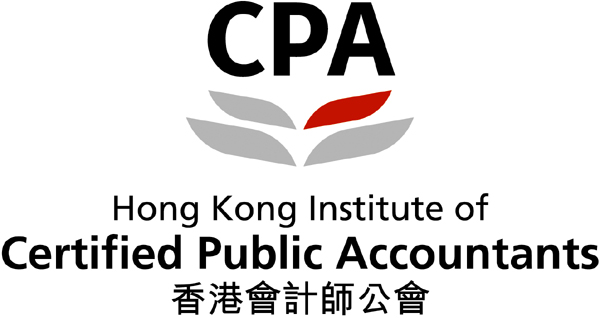 香港會計師公會會計及商業管理個案比賽2022-23(第一級別)個案背景嘉里物流聯網有限公司（KLN）連同其附屬公司（下稱「集團」）是亞洲領先的物流服務供應商，其主要業務有 (i) 綜合物流（IL）服務，包括儲存及增值服務、卡車運輸和配送、退貨管理以及各種輔助服務，其服務區域以亞洲為主；(ii) 國際貨運（IFF）服務，利用空運、海運和跨境公路貨運代理服務，於亞洲地區以及來往亞洲與歐洲之間運輸貨物。 集團業務遍及全球 59 個國家和地區，為香港聯合交易所有限公司（股票代碼 0636.HK）主板上市的最大國際物流公司。疫情肆虐令市場供求不匹配，貨運瓶頸、港口擁堵、勞動力短缺、邊境關閉和封鎖並均大大影響了全球供應鏈。具體而言，集團的綜合物流業務於2021年出現萎縮，主要是因亞洲市場表現乏力，多地關口長期封鎖，及其他因疫情實施的措施影響下，令製造業及消費活動中斷。 舉例而言，香港因應疫情肆虐而實施的社會隔離措施，導致不少個別零售活動表現陷入衰退，並令集團的綜合物流業務收縮。另一邊廂，憑藉集團對行業深厚的認識、與多地廣泛業務的聯繫以及業務遍佈全球的佈局，尤其是從亞洲出口到北美和歐洲等地網絡，均令集團的國際貨運業務顯著擴大，客戶數量亦有所增加。集團期內需應對緊急訂單和更為複雜的市場需求，以克服供應鏈中涉及的障礙。截至 2021 年 12 月 31 日止年度，本集團的持續經營收入為 789.547 億港元，較截至 2020 年 12 月 31 日止年度增加 59.1%（2020 年：496.172 億港元，重列）。集團來自持續經營業務的溢利由 2020 年的 15.078 億港元，按年增加 182.9%至 2021 年的 42.651 億港元。集團與順豐控股於2021年底達成戰略合作夥伴關係，通過雙方合作，為集團進一步提升整體競爭力，並成為其國際業務平台和快遞服務的貨運代理。此戰略合作夥伴關係令KLN躋身成為亞洲最大的第三方物流供應商，並擁有難以取代的優勢，以應對未來不確定的市場挑戰。作業要求假設你是嘉里物流聯網有限公司新聘請的財務分析師，你的上司要求你分析集團的財務及業務情況，並撰寫一份研究報告。你的報告應包括下列部分：請簡述 (i) 嘉里物流聯網目前業務概要 及 (ii) 疫情期間物流服務業面臨的挑戰。                                                                                                                                        （5 分）財務分析              以表格形式分析過去兩年的財務比率，並加上適當解釋。參考嘉里物流聯網2021年年報回答以下問題。2020年財務報表相關資料已重列，並列示於2021年年報中。運算所有財務比率時需：- 參考合併收益表中的「持續經營業務」
- 使用合併財務狀況表中「年結日」(即12月31日）的數據回答此部分。- 列出運算步驟及計算至小數點後兩位。    （65 分）業務分析
參考以下嘉里物流聯網的資料，從三個範疇為集團作商業分析：  2021年年報；及 2021年可持續發展報告     根據每個範疇列出最少四個成功例子，並提供一個改善建議。參考資料書面報告格式及規則每位參賽學生或每隊隊伍須提交一份以英文或中文撰寫的分析報告。所採用之語言按報名時的選擇為準。報告須包括以下內容：字體及大小：英文報告 – Arial (12點) / 中文報告 – 新細明體(11點)。
1.5行間距。邊界闊度：每邊各一吋。
報告內頁不能註明參賽隊員姓名及就讀學校名稱。
每位參賽學生或每隊隊伍須以PDF格式遞交以下文件的電子版： 分析報告；及HKICPA封面頁模板。以下列的檔案格式將報告及封面頁儲存為兩個獨立的檔案："隊長全名_隊長手提電話號碼_分析報告" 
     (例子： Chan Tai Man_98765432_Analysis Report)"隊長全名_隊長手提電話號碼_封面頁"
     (例子：Chan Tai Man_98765432_Cover Sheet)每位參賽學生或每隊隊伍須將兩個PDF檔案以一封電郵發送至amcc@hkicpa.org.hk，
電郵主題為" Level 1_隊長全名"。(例子：Level1_Chan Tai Man) 
重覆遞交會被取消參賽資格。
 遞交分析報告的截止日期：2023年2月14日23:59以前，以公會接收電郵的時間作準。 
如發現參賽者或隊伍違反比賽規則，香港會計師公會有權取消他們的參賽資格。
請掃描右側的二維碼以填寫比賽的問卷調查。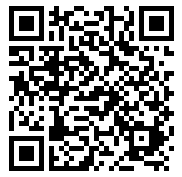 The HKICPA Accounting and Business Management Case Competition 2022-23 
(Level 1)Cover SheetPlease attach this cover sheet to your analysis report(Please complete in BLOCK LETTERS)Document checklist:For official use:公式公式公式比率比率年報參考頁數公式公式公式202120202021盈利能力比率：盈利能力比率：盈利能力比率：盈利能力比率：盈利能力比率：盈利能力比率：盈利能力比率：加成   毛利/直接經營費用x 100%x 100%             %            %p. 96毛利率毛利/收入x 100%x 100%             %            %p. 96淨利率除稅前溢利/收入x 100%x 100%             %            %p. 96評論管理效能比率：管理效能比率：管理效能比率：管理效能比率：管理效能比率：管理效能比率：管理效能比率：總資產周轉率   收入/總資產   收入/總資產   收入/總資產             次             次p. 96, p.98評論變現能力比率：變現能力比率：變現能力比率：變現能力比率：變現能力比率：變現能力比率：變現能力比率：流動比率 流動資產                      
  流動負債 流動資產                      
  流動負債 流動資產                      
  流動負債           :1          :1p. 98現金比率 現金及銀行存款        
 流動負債 現金及銀行存款        
 流動負債 現金及銀行存款        
 流動負債           :1          :1p. 98評論償債能力比率：償債能力比率：償債能力比率：償債能力比率：償債能力比率：償債能力比率：償債能力比率：債務股本比率總負債  / 股東權益總負債  / 股東權益x 100%              %            %p.98, p. 99槓桿比率          非流動負債          非流動負債+股東權益          非流動負債          非流動負債+股東權益x 100%              %            %p. 99評論投資回報率:投資回報率:投資回報率:投資回報率:投資回報率:投資回報率:投資回報率:每股盈利(EPS) 本公司股東應佔來自持續經營業務的年度溢利  普通股加權平均數 本公司股東應佔來自持續經營業務的年度溢利  普通股加權平均數 本公司股東應佔來自持續經營業務的年度溢利  普通股加權平均數$______/股$______/股p. 96, p. 145股息比率本公司股東應佔來自持續經營業務的年度溢利總股息本公司股東應佔來自持續經營業務的年度溢利總股息本公司股東應佔來自持續經營業務的年度溢利總股息       倍        倍p.96, p.145評論                                                                                                                                             （30分）                                                                                                                 （總計：100分）備註進行分析時，請參考嘉里物流聯網有限公司網站的資訊： 2021年年報網址https://www.kln.com/tc/investors/financial-reports-presentations/ ；及2021年可持續發展報告網址https://www.kln.com/tc/group/sustainability/sustainability-report/ 。你須編製截至2020及2021年12月31日止過去兩年的財務分析列表，並確定所有計算均按合適的公式進行。所有答案須列出運算步驟並計算至小數點後兩位。分析報告所用的一切參考資料，均須清晰引述資料來源。HKICPA會計及商業管理個案比賽網頁        https://www.hkicpa.org.hk/amcc嘉里物流聯網有限公司網頁      https://www.kln.com/tc/ School nameFormatTeam / Individual #    (#please delete as appropriate)Participant(s) information:Participant(s) information:Participant(s) information:**Please use BLOCK LETTER to fill in below information. The names provided below should be identical to the name of participants’ identity card, which will be used for printing certificate.Team members (if any)**Please use BLOCK LETTER to fill in below information. The names provided below should be identical to the name of participants’ identity card, which will be used for printing certificate.Team members (if any)**Please use BLOCK LETTER to fill in below information. The names provided below should be identical to the name of participants’ identity card, which will be used for printing certificate.Team members (if any)Email this cover sheet                      An analysis report in PDF format^Any missing documents or incomplete analysis may result in the disqualification of your participation.^Any missing documents or incomplete analysis may result in the disqualification of your participation.^Any missing documents or incomplete analysis may result in the disqualification of your participation.^Any missing documents or incomplete analysis may result in the disqualification of your participation.Report received onAssigned Team no.Total marksHandled by